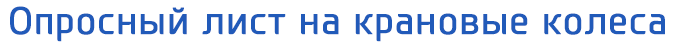 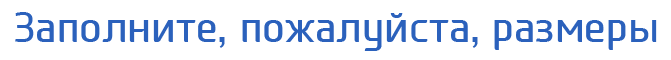 *Обязательные размеры для точного расчета стоимости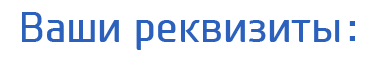 ОДНОРЕБОРДНОЕДВУХРЕБОРДНОЕШПОНКА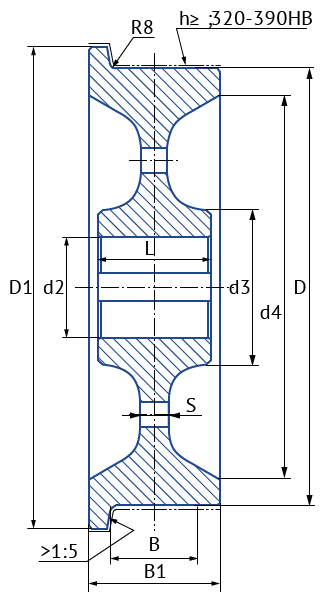 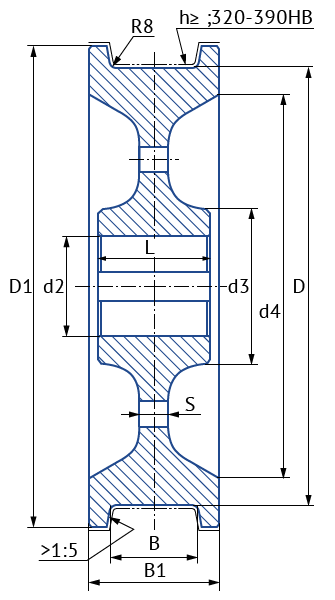 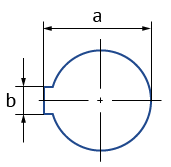 ммммммммммммммммммммммМарка сталиТвердость поверхн-ти катанияКол-воD*D1*B*B1*Ld2*d3d4SabМарка сталиТвердость поверхн-ти катанияКол-во*****Наименование:Адрес:Телефон / факс:E-mail:Контактные лица: